Nom : _____________________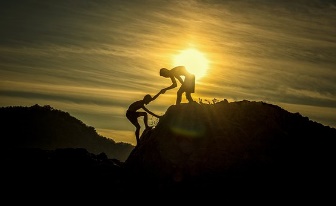 La multiplication de nombres décimauxEffectue les multiplications suivantes.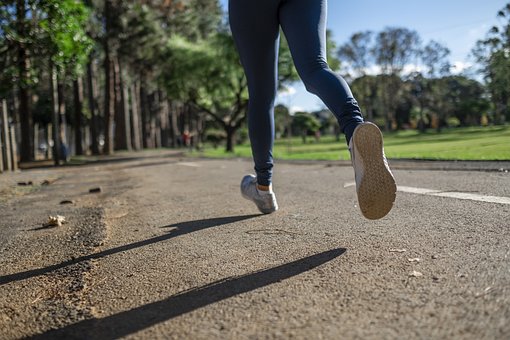 Résous les problèmes suivants.Josie court 24,5km par semaine. Combien de kilomètres aura-t-elle parcourus en 30 semaines?Réponse : _____________________________________________________________________Marion s’achète 15 crayons à 1,79$ chacun ainsi que 5 gommes à effacer à 0,85$ chacune. Combien dépense-t-elle pour ces articles?Réponse : _____________________________________________________________________2,09 x 3,9 =27,2 x 3,4 =3,05 x 2,5 =301 x 3,2 =3,9 x 5,8 =132,2 x 4 =8,9 x 7 =45,25 x 0,2 = 6,5 x 12,3 =6,1 x 1,6 =50,3 x 0,8 =34,3 x 19 =